ПОЗДРАВЛЯЕМ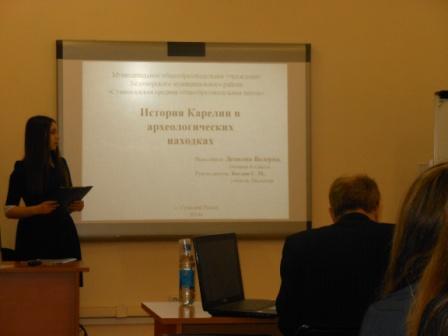 Демкову Валерию –автора доклада «История Карелии                              в археологических раскопках»,призёра (2 место)Республиканской научно-практической конференции                           «Будущее Карелии»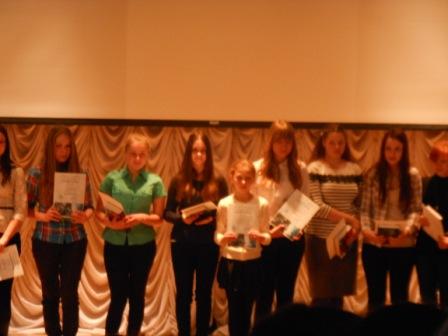 в секции  «Естественные науки»!Благодарим руководителяБогдан Светлану Михайловну!